PORTUGUÊS - O VERDADEIRO BRILHO DO NATALDona Bolinha nasceu na fábrica que vendia brilhos para o Natal.Bolinha era amarela, redondinha, de vidro e com um ponto bem formado, que se dizia ser seu umbigo.Como todo enfeite, foi colocada numa caixa de papelão, junto com outras bolinhas, e sacolejou por um caminho muito longe (de caminhão), até chegar à loja, onde ficou na vitrina enfeitando uma árvore de plástico branco.Por lá ficou algum tempo, até que a levaram para enfeitar outra árvore. Desta vez era um pinheiro verde, que começava no chão e chegava quase no forro da casa.Muito conversadeira, Dona Bolinha fez amizade com todos os enfeites que já estavam por lá. Conversou com o Papai Noel de plástico e encantado ouviu histórias lá do céu, contadas pelos anjos cor de alface.Foi quase no dia de Natal que a gata, espreguiçando perto da árvore, com seu rabo irresponsável jogou Bolinha no chão.E ela se fez em mil cacos que ficaram chorando brilho no tapete.A dona da casa rapidamente fez um montinho de Bolinha e jogou tudo no latão de lixo.Os cacos dourados fizeram brilhar uma lata de refrigerante e a lata ficou contente por brilhar. Um resto de enfeite também ganhou vida nova com o caco de Bolinha. E até um laço de fitas, esquecido, se sentiu importante, novamente, por estar brilhando.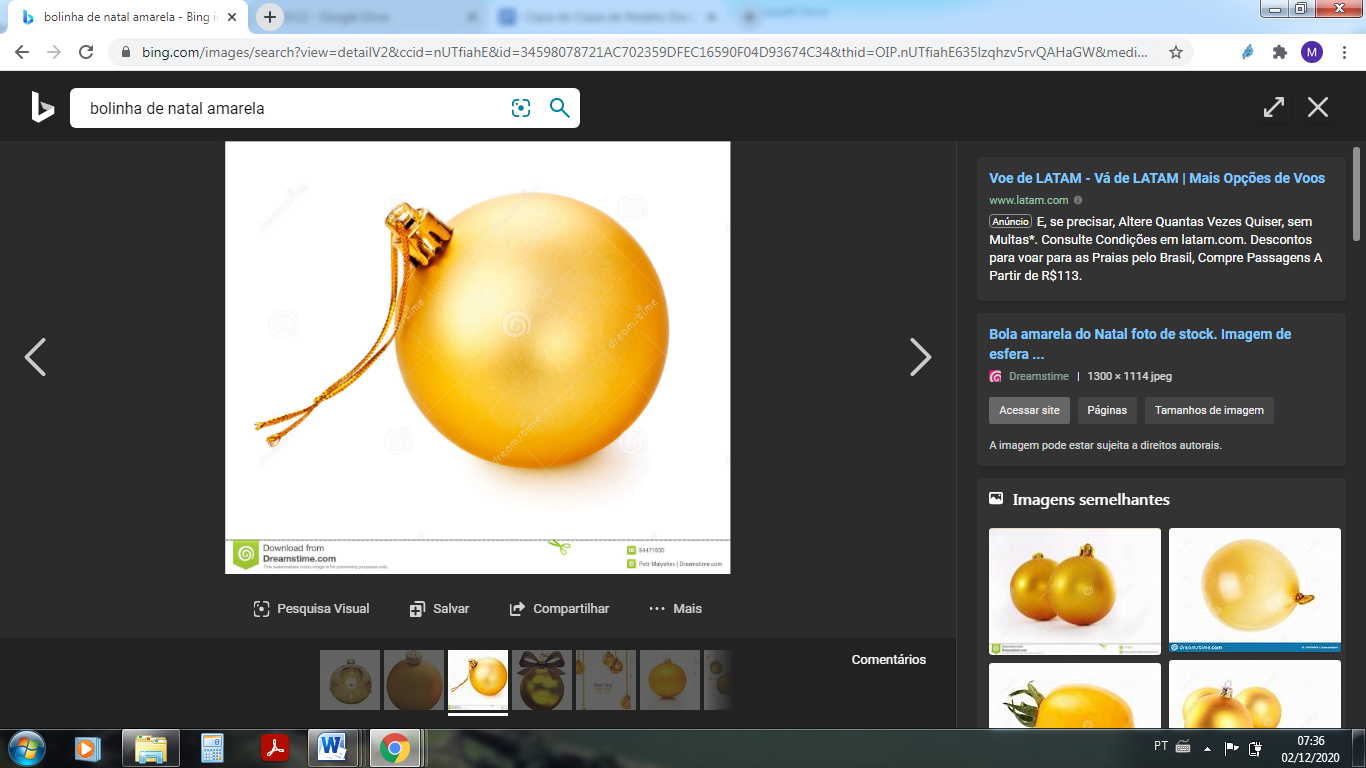 E foi ali que Dona Bolinha passou o Natal.Alegre, porque ainda era brilho.Mais alegre, porque enfeitava um lado esquecido da vida.E toda alegre, porque Bolinha trazia o brilho do Natal, bem dentro do seu coração.Quem era Bolinha?______________________________________________________________________________________________________________________________________________________________________________Escreva em cada retângulo uma característica de Bolinha.Durante a história a personagem percorre por diversos lugares. Escreva quais foram os lugares que ela percorreu.__________________________________________________________________________________________________________________________________________________________________________________________________________________________________________________________________________________________________O que a gata fez com Bolinha?______________________________________________________________________________________________________________________________________________________________________________Escreva com suas palavras o que aconteceu com Bolinha no final da história.________________________________________________________________________________________________________________________________________________________________________________________________________________________________________________________________________________________________________________________________________________________________________________________________________________________________________________________________________________